Dodavatel: SOLIDITA s.r.o. Jeřábová 419 25074 Radonice04487907MUZEUM UMĚNÍ OLOMOUCstátní příspěvkováorganizaceDenisova 47, 771 11 Olomouc+xxxxwww.muo.cz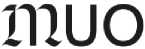 ČÍSLO OBJEDNÁVKY NIPEZ	ID0037/9/2022	79417000-0	MUOLX001PUPT	13.09.2022Objednáváme u vás serii školení zaměstnaneců v oblasti bezpečnosti. Temata, termíny a rozsah školení dle CN z 8.9.2022.Kontaktní osoba xxxPředpokládaná hodnota: 81 000,00 KčDěkujiMgr. Ondřej Zatloukalředitel Muzea umění OlomoucNa fakturu prosím uveďte číslo objednávkydatum a podpisDotaceVÝSTAVAPříkazce operaceSchvalující■jTTi'.Správce rozpočtuDatum: 14.9.2022 21:24:32EkonomDatum: 14.9.2022 21:58:30Registr smluv